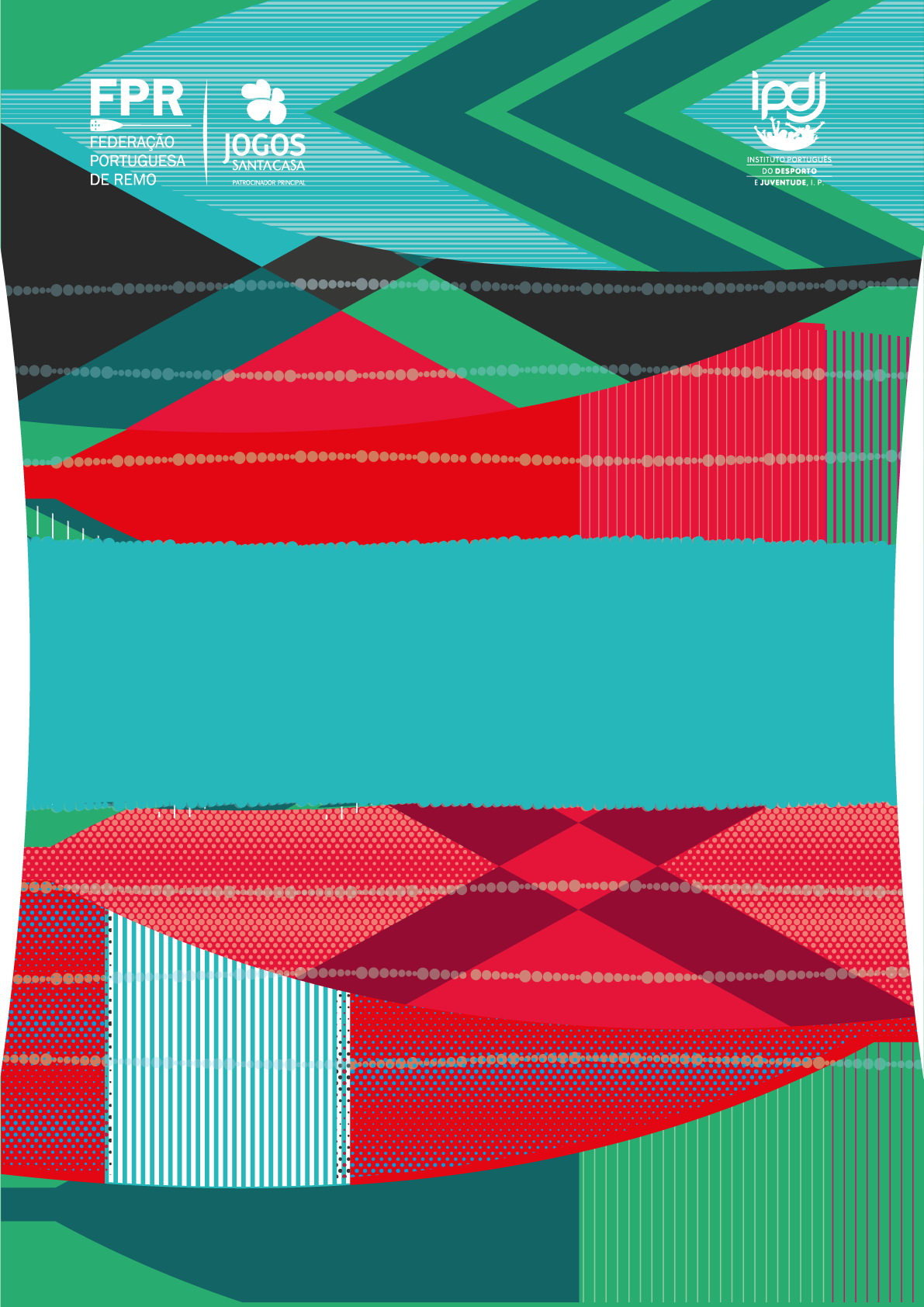 Disposições GeraisO Campeonato Nacional de Beach Sprints é um evento de etapa única onde são atribuídos os títulos de campeões nacionais nesta disciplina. Nesse sentido, é objectivo da FPR tornar esta competição num evento popular, atrativo e com muita espetacularidade associada. Para tal é imperativo o investimento em decoração, serviços e exposição do evento, bem como aproximar os moldes competitivos aos moldes dos Campeonatos do Mundo e Europa.A data do Campeonato Nacional de Beach Sprints está definida para a última quinzena de Julho, sendo obrigatória a sua realização neste período para permitir a preparação e o enquadramento dos atletas nos trabalhos da equipa nacional e garantir ainda um período de preparação para os eventos internacionais o mais adequado possível. Regras de CandidaturaElegibilidadeÉ elegível à apresentação de candidatura qualquer instituição pública ou privada, com reconhecida capacidade para elaborar um protocolo com a FPR que comprometa a sua competência para organização do evento e assegurar o disposto em caderno de encargos definido.A candidatura e posterior protocolo terá obrigatoriamente de incluir o proprietário do local onde decorrerá o evento, seja ele público ou privado, e também o(s) principal(ais) parceiro(s) que assegura(m) o financiamento necessário. ProcedimentosA candidatura terá de ser apresentada em formulário próprio, que se encontra em anexo a este documento, com assinatura dos intervenientes a constituírem o protocolo final no caso de realização do evento.A candidatura só é aceite mediante o pagamento de uma caução de 500€ à Federação Portuguesa de Remo. A caução da candidatura é devolvida nas seguintes situações:Candidatura indeferida pela FPR.Quando a candidatura é deferida e é assinado protocolo entre o organizador local e a FPR, e exista desistência da organização do evento com uma antecedência superior ou igual a 3 meses à data do evento.Realização do evento em cumprimento de todas as cláusulas do protocolo assinado entre o organizador local e a FPR.A caução de candidatura não é devolvida nas seguintes situações:Quando a candidatura é deferida e é assinado protocolo entre o organizador local e a FPR, e exista desistência da organização do evento com uma antecedência inferior de 3 meses à data do evento.Realização do evento com incumprimento de cláusulas do protocolo entre o organizador local e a FPR.A caução pode ser apenas parcialmente devolvida, caso exista o incumprimento de encargos do organizador local que resultem de despesas não previstas e assumidas pela FPR, sendo descontado ao valor de caução o valor dessas despesas.É valorizado o envio de cartas-conforto pelos possíveis parceiros do evento ou instituições locais, que apoiem a candidatura e a realização do evento na sua localidade.É valorizado o enquadramento de um projecto de promoção da modalidade, com várias instituições locais e nacionais, que visem a experimentação da modalidade e a massificação de participação no evento.Caderno de EncargosAnexo 1 – Formulário de candidatura à organização do Campeonato Nacional de Beach SprintsAsseguro que todas as indicações redigidas neste documento correspondem à verdade.Anexar a esta candidatura eventuais cartas conforto e/ou projectos de promoção que considerem importantes no âmbito desta candidatura.Submeter a candidatura para manuelpita@fpremo.ptENCARGOS FINANCEIROSENCARGOS FINANCEIROSITEMENCARGOComparticipação Financeira à FPR – 6000€Organizador LocalINSTALAÇÕES DESPORTIVASINSTALAÇÕES DESPORTIVASITEMENCARGOZona de Embarque/DesembarqueOrganizador LocalParque de BarcosOrganizador LocalZona de Competição (aprox 300m comprimentos e 100 largura) Organizador LocalZona de Aquecimento na água (fora da zona de competição)Organizador LocalZona de Aquecimento em terra (ergómetros)Organizador LocalZona para Equipa de Cronometragem/ClassificaçõesOrganizador LocalBalneários para atletasOrganizador LocalSanitários para públicoOrganizador LocalEspaço de Secretariado (perto do evento)Organizador LocalSala Controlo Anti-Doping Organizador LocalZona de Estacionamento para atreladosOrganizador LocalSala de Reuniões OrganizaçãoOrganizador LocalZona de PúblicoOrganizador LocalNECESSIDADES LOGÍSTICASNECESSIDADES LOGÍSTICASITEMENCARGOBóias para Marcação dos percursosFPREmbarcações para árbitros e acompanhamento regatasOrganizador LocalErgómetros/Bicicletas (mínimo 6 para aquecimento)Organizador Local6 cadeirasOrganizador Local3 mesas Organizador LocalCadeiras altas para arbitragem de pista Organizador LocalFornecimento de EletricidadeOrganizador LocalSistema de SomOrganizador LocalDelimitação da zona de competição na praiaOrganizador LocalSinaléticaOrganizador LocalBackdrop de entrega de prémiosFPRMedalhas e TroféusFPRPalco para entrega de prémiosFPRBalança calibrada para pesagem timoneirosOrganizador LocalDecoração do espaçoOrganizador Local/FPRECONOMATOECONOMATOITEMENCARGOComputadoresFPRImpressorasFPRPapel e consumíveisFPRMaterial de escritaFPRExtensões elétricasFPR/Organizador LocalBlocos de tomadasFPRCONTRATAÇÃO DE SERVIÇOSCONTRATAÇÃO DE SERVIÇOSITEMENCARGOServiços de primeiros socorrosOrganizador LocalSpeakerFPRDJFPRFilmagens com Live Streaming*Organizador LocalSeguro de Acidentes PessoaisFPRSeguro de Responsabilidade CivilFPRLicenças de utilização da Praia Organizador LocalLicenças de utilização do espaço MarítimoOrganizador LocalSegurança do Evento (incluindo serviço noturno)Organizador LocalRECURSOS HUMANOSRECURSOS HUMANOSITEMENCARGODelegado TécnicoFPRDiretor de ProvaFPRStaff de CronometragemFPRArbitragemFPRResponsável pelo SecretariadoFPRStaff ou Voluntários (min 15)Organizador LocalStaff da Entrega de PrémiosOrganizador Local/FPRALIMENTAÇÃO E ALOJAMENTOALIMENTAÇÃO E ALOJAMENTOITEMENCARGOAlimentação e alojamento de staffFPRAlimentação e alojamento de equipa de arbitragemFPRVISITAS TÉCNICAS (máximo 2)VISITAS TÉCNICAS (máximo 2)ITEMENCARGODespesas de deslocação (portagens e .036€ km)Organizador LocalAlimentaçãoOrganizador LocalMARKETING E PUBLICIDADEMARKETING E PUBLICIDADEITEMENCARGOProdução da Imagem do EventoFPRProdução de publicidade digitalFPRProdução de publicidade físicaOrganizador LocalSERVIÇOS AOS PARTICIPANTESSERVIÇOS AOS PARTICIPANTESITEMENCARGOPlataforma de inscriçõesFPRReservas de alojamentoOrganizador LocalReservas de refeiçõesOrganizador LocalVenda de MerchandisingMistoProgramas turísticosOrganizador LocalIDENTIFICAÇÃO DO CANDIDATOInstituição:Instituição:NIF:Responsável pela Candidatura:Responsável pela Candidatura:Responsável pela Candidatura:Responsável pela Candidatura:Responsável pela Candidatura:Contacto Tel.Contacto Tel.Contacto Tel.E-mailFunção na Instituição:Função na Instituição:Função na Instituição:Função na Instituição:EVENTOData proposta:Diretor Responsável:Diretor Responsável:Parceiros previstos:Parceiros previstos:Parceiros previstos:LOCAL DE COMPETIÇÃOLocal de Realização da Prova:Local de Realização da Prova:Local de Realização da Prova:Local de Realização da Prova:Local de Realização da Prova:Local de Realização da Prova:Morada:Entidade a que pertence:Entidade a que pertence:Entidade a que pertence:Entidade a que pertence:Área de competição: Área de competição: Área de competição: Capacidade das bancadas/zona de público:Capacidade das bancadas/zona de público:Capacidade das bancadas/zona de público:Capacidade das bancadas/zona de público:Capacidade das bancadas/zona de público:Capacidade das bancadas/zona de público:Capacidade das bancadas/zona de público:Capacidade das bancadas/zona de público:Capacidade das bancadas/zona de público:      px      px      px      pxDuches disponíveis:Duches disponíveis:Feminino       uni.Feminino       uni.Feminino       uni.Feminino       uni.Feminino       uni.Feminino       uni.Feminino       uni.Feminino       uni.Masculino       uni.Masculino       uni.Zona para ambulância:Zona para ambulância:Zona para ambulância:Zona para ambulância:Zona para ambulância:Sim Sim Não Não Não Não Não Sala de controlo Antidoping com WC:Sala de controlo Antidoping com WC:Sala de controlo Antidoping com WC:Sala de controlo Antidoping com WC:Sala de controlo Antidoping com WC:Sala de controlo Antidoping com WC:Sala de controlo Antidoping com WC:Sala de controlo Antidoping com WC:Sim Sim Sim Não LOGÍSTICAErgómetros de AquecimentoErgómetros de Aquecimento      uni.Embarcações acompanhamento das competições/arbitragemEmbarcações acompanhamento das competições/arbitragem      uni.Ponto de Luz para zona de classificaçõesPonto de Luz para zona de classificaçõesPonto de Luz para zona de embarquePonto de Luz para zona de embarqueEcrã Gigante (opcional)Ecrã Gigante (opcional)Sistema de som (descreva os equipamentos)Sistema de som (descreva os equipamentos)BalançaBalançaMeios de Segurança e Emergência (descreva o serviço contratado)Meios de Segurança e Emergência (descreva o serviço contratado)3 Mesas (1,50m comprimento cada)3 Mesas (1,50m comprimento cada)6 Cadeiras6 CadeirasCadeiras altas para arbitragem de pista (min 2)Cadeiras altas para arbitragem de pista (min 2)Pódio de Entrega de PrémiosDivisão de zona de competição e aquecimentoALOJAMENTO E ALIMENTAÇÃOExiste um serviço de refeições disponível no local ou próximo?Existe um serviço de refeições disponível no local ou próximo?Existe um serviço de refeições disponível no local ou próximo?Sim Não Não Não Existe um serviço de bar/cafetaria disponível no local ou próximo?Existe um serviço de bar/cafetaria disponível no local ou próximo?Existe um serviço de bar/cafetaria disponível no local ou próximo?Sim Não Não Não Existe alojamento de baixo custo para atletas e clubes?Existe alojamento de baixo custo para atletas e clubes?Existe alojamento de baixo custo para atletas e clubes?Sim Não Não Não Se sim, qual o valor por pessoa?      px(Local), (Data)(Assinatura)(Assinatura)(Assinatura)(Assinatura)Nome: 